Wahi Pana StatementI had the pleasure of participating with the Waikiki Historical Tour 1 from the Zoo to Royal Hawaiian Hotel. Our tour guide Kumu was excellent. I learned a lot of interesting facts about the location and gained a better understanding Waikiki and a the sense of place. At the Waikiki Banyan hotel, they have an amazing collection of old photographs that reconfirm some of the information that Kumu shared with us. As he told stories, I imagined pictures in my mind.I was especially intrigued by the changes in the rerouting of the fresh water streams and the various settlements of ethnic immigrant’s from around the world who brought many changes to the Waikiki area. When I look at Waikiki today, all I see is an entire industry made to cater to tourists who pay large sums of money to swim, sun and eat the "culture" of Hawaii.  Unfortunately, we have had to suffer the consequences of commodifying this special space by trading the natural eco-systems of abundance for more of the same commercial industries such as, Jamba Juice, Starbucks, and McDonalds.  Kumu told us about that the lawsuit against the state because a tourist was hit on the head by a coconut. I believe, since the 1950's the state has kept the coconut trees in Waikiki from producing fruit because of liability issues. After researching and looking at old photos and reflecting on the talk story historical tour of Waikiki, I chose to paint Diamond Head or Leahi. I chose Leahi, because of its iconic symbol and positon on Oahu. The Hawaiian legends, local folklore and historical functions surrounding it fascinated me. It's a landmark that I see everyday and a significant reference point for locals and visitors alike. There is an interesting story called Ka Mo`olelo O Leahi: The Legend of Diamond Head by By Kahuna Lono that I have included with my statement. Ka Mo`olelo O Leahi: The Legend of Diamond HeadCommunity ContributedBy Kahuna LonoIn the ancient days, in the island of O`ahu (the offering place) on the coastline of Kaimanahila (directly east of Waikiki Beach), a la`i fish was born. His name was Nahe, and he was unlike any other fish of his species because the maunalua came (big barreling wave) and sucked him out to sea. He knew the deep blue sea as his first home, unlike most la`i that live on the kahakai (reef). He grew up playing with the kohola (whale) in the winter time, and the mano kama`aina (local sharks) were his companions throughout the rest of the year.One day as he was heading out with the mano, named Kila Ua, all of a sudden a big school of ahi became the feast of ka mano Kila Ua. As he was feasting upon the school with his voracious appetite, la`i Nahe saw a very beautiful ahi and moved right in in front of ka mano Kila Ua to protect the ahi from being eaten. Her name was Le`a, and it was an instant love connection.This occurred directly outside the waters of Diamond Head, otherwise known as Leahi. All the fishes of the area – the mano kama`aina, the wise octopus, the ula, and the traveling kohola – felt so warm to see such an odd couple: a little la`i, less than a pound in weight, and a 400 pound ahi.Ku o ke Kai and Kanaloa met with Hina in a stellar reunion up above. They all were moved with this wonderful affair. Kamaka, the lady of the sea, came over as well and she suggested that the two should be perpetuated as one. So La`i and Ahi conceived Lai Ahi, a fish only found in the Diamond Head area, which is half la`i and half ahi. To this day, they are still seen up on the shoreline, jumping and catching their meals, especially on strong Ka Moa`e (tradewind) days.Lai Ahi became the name of that area. Eventually, as the language became written, Lai Ahi was changed to Leahi, and this concludes this mo`olelo kahiko.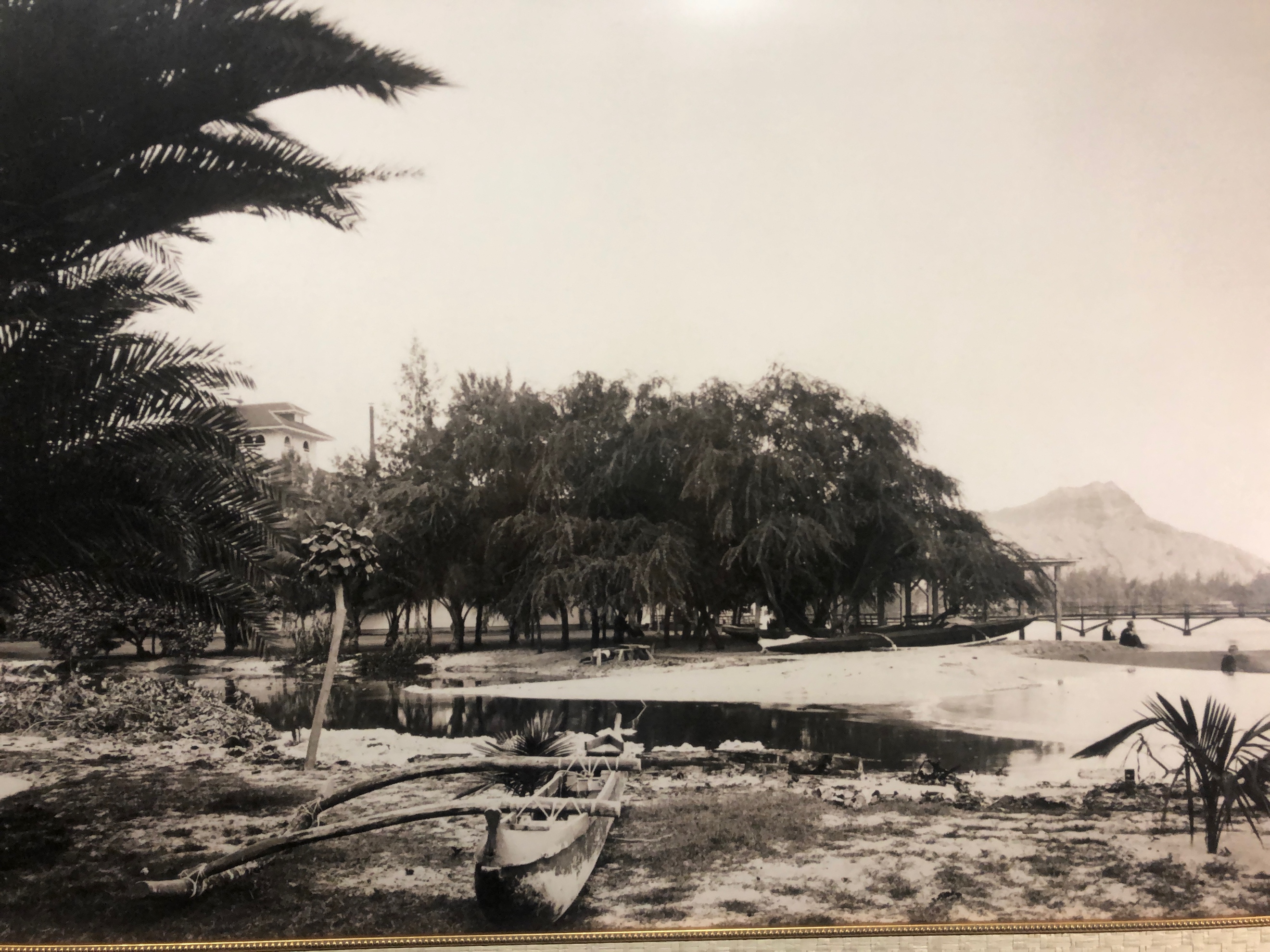 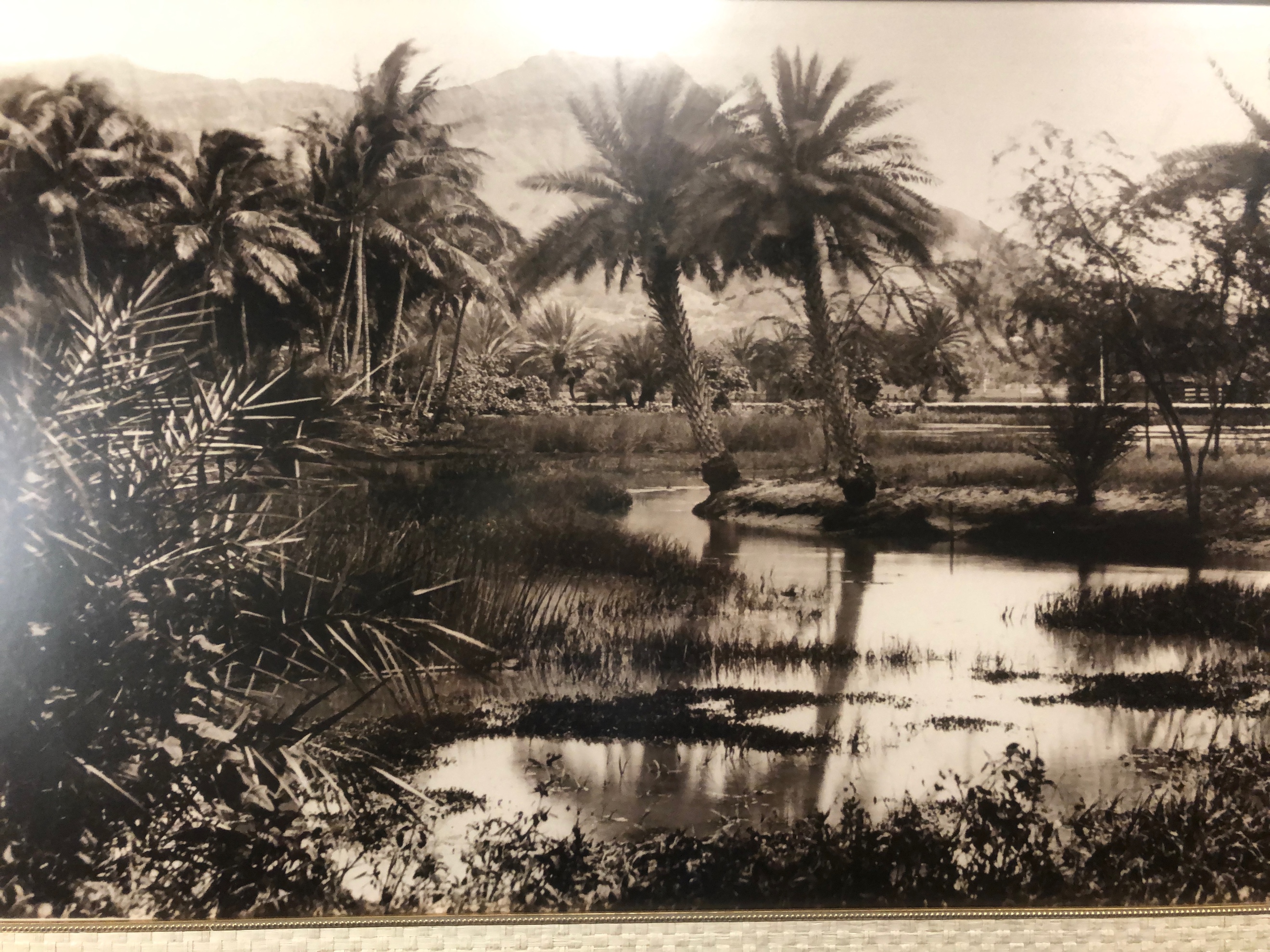 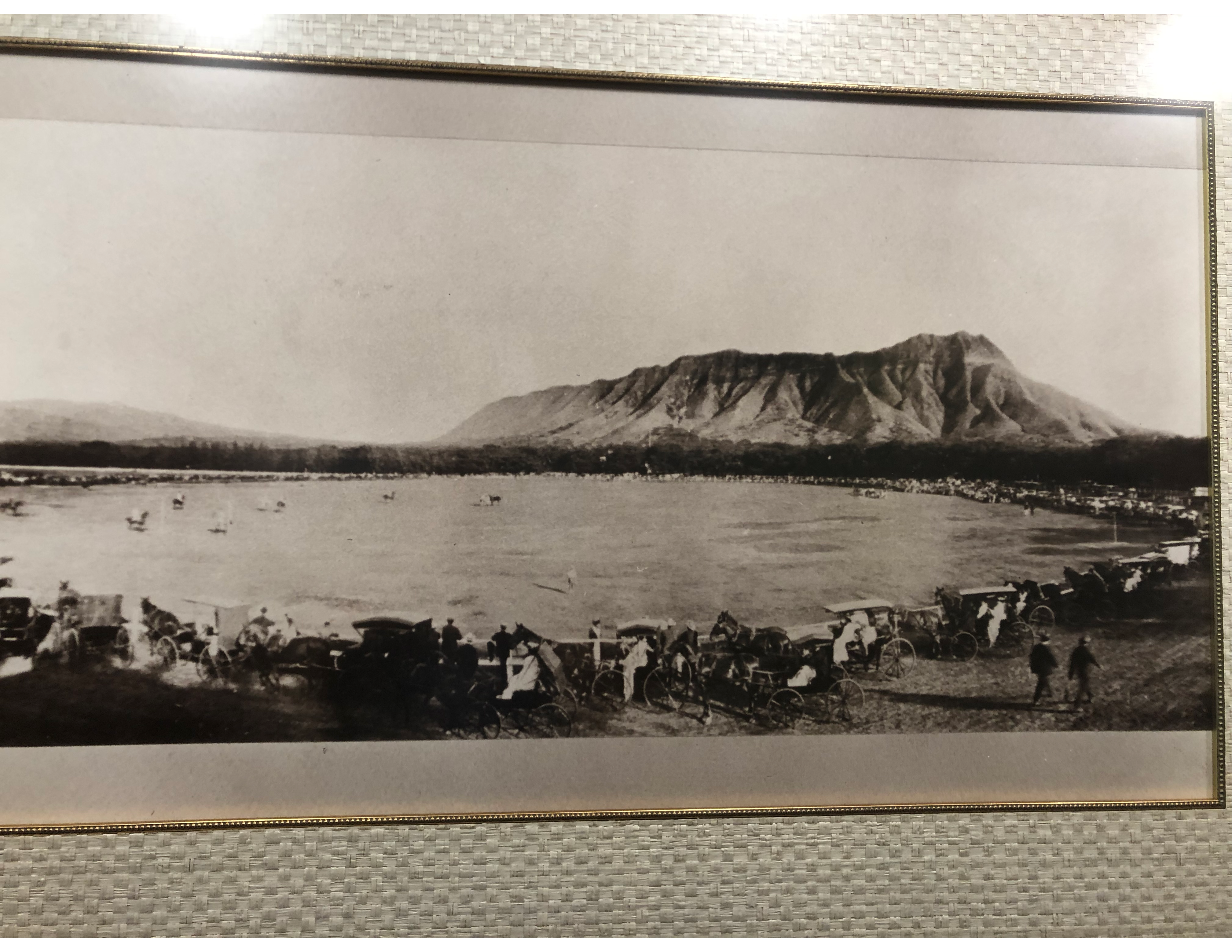 